დანართი 3„ დ ა მ ტ კ ი ც ე ბ უ ლ ი ა “ქალაქ ბათუმის მუნიციპალიტეტისსაკრებულოს დადგენილება2018 წლის 28 ივნისი №50q. baTumis municipalitetis sakrebulo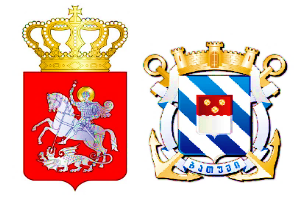 q. baTumis municipalitetis teritoriaze MM2 da M3 kategoriis avtobusebiT adgilobrivi saqalaqo regularuli samgzavro gadayvanissanebarTvo mowmoba # 000000------------------------------------------------------------------------------------------------------------------------------------------------------------------------------------------------------------------------------------------------------------------------------------------------------------------------------------------------------------------------------------------(ნებართვის მფლობელის რეკვიზიტები)---------------------------------------------------------------------------------------------------------------------------------------------------------------------------------------------(სამარშრუტო ხაზი  №)---------------------------------------------------------------------------------------------------------------------------------------------------------------------------------------------(ავტობუსის კატეგორია)ყოველდღიური -                                                                                                            საერთო ----------------------------------------------------------------------------------------------------------------------------------------------------------------------------------------------(ავტობუსის ყოველდღიური და საერთო რაოდენობა)ნებართვის გაცემის თარიღი:  20 - წლის          --------------------------------------------------------------------ნებართვის მოქმედების ვადა: 20 - წლის         --------------------------------------------------------------------q.baTumis municipalitetissakrebulos Tavmjdomare   -----------------------   ------------------------                                                                                                    (ხელმოწერა)                                                                (სახელი,გვარი)                                                              b.a